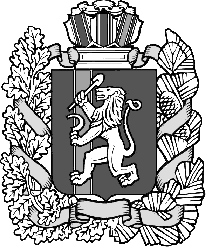 Администрация Дзержинского сельсоветаДзержинского района Красноярского краяПОСТАНОВЛЕНИЕс. Дзержинское16.05.2017                                                                                                № 84-пО внесении изменений в постановление  администрации Дзержинского сельсовета №116-п от 01.06.2016г. «Об обеспечении безопасности и охраны жизни людей на водных объектах». В связи с кадровыми изменениями и на основании ст. 18 ст. 31. Устава сельсовета ПОСТАНОВЛЯЮ:     1. Внести в постановление администрации сельсовета №116-п от 01.06.2016г. «Об обеспечении безопасности и охраны жизни людей на водных объектах» следующие изменения:- вывести из состава комиссии по приемке в эксплуатацию оборудованного места массового отдыха людей на водных объектах Напиленок М.А.	- ввести в состав комиссии по приемке в эксплуатацию оборудованного места массового отдыха людей на водных объектах:Эбарову Н.С. – исполняющая обязанности участкового ОП №1 МО МВД России «Абанский» (по согласованию).Еленина А.Б. – старшего государственного инспектора патрульной службы   г. Канска (по согласованию)..  2. Контроль за выполнением постановления возложить на заместителя главы сельсовета А.С. Алексеева.     3. Настоящее постановление вступает в силу со дня подписания.Глава сельсовета                                                                             А.И. Сонич